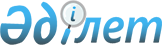 Қаулыны жою туралыТүркістан облысы Шардара ауданы әкiмдiгiнiң 2022 жылғы 1 тамыздағы № 210 қаулысы
      Қазақстан Республикасының "Қазақстан Республикасындағы жергілікті мемлекеттік басқару және өзін-өзі басқару туралы" Заңының 37-бабына сәйкес аудан әкімдігі ҚАУЛЫ ЕТЕДІ:
      1. Шардара ауданы әкімдігінің 2022 жылғы 25 шілдедегі "Шардара ауданы әкімдігінің 2020 жылғы 24 шілдедегі № 183 ""Б" корпусындағы аудандық бюджеттен қаржыландырылатын атқарушы органдардың мемлекеттік әкімшілік қызметшілері мен Шардара ауданы әкімі аппаратының мемлекеттік әкімшілік қызметшілерінің қызметін бағалаудың әдістемесін бекіту туралы" қаулысына өзгерістер енгізу туралы" № 202 қаулысының күші жойылды деп танылсын. 
      2. Осы қаулының орындалуын бақылау аудан әкімі аппаратының басшысы Ж.Бердешовке жүктелсін.
      3. Осы қаулы оның алғашқы ресми жарияланған күнінен кейін күнтізбелік он күн өткен соң қолданысқа енгізіледі.
					© 2012. Қазақстан Республикасы Әділет министрлігінің «Қазақстан Республикасының Заңнама және құқықтық ақпарат институты» ШЖҚ РМК
				
      Аудан әкімі

К.Жолдыбай
